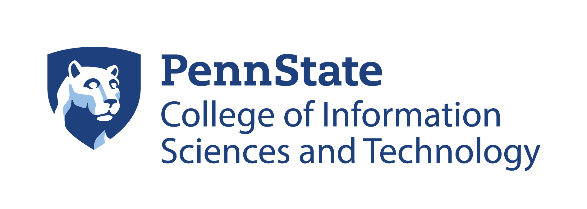 MPS Audit CheckHomeland Security – Information Security and Forensics Option (HLS/ISF)33 credits total*(PR) = Prerequisite for that course; Typical Course Offerings (subject to change): (FA) = Fall; (SP) = Spring; (SU) = Summer 
Check course schedule for semester offerings **400-level courses will include both undergraduate and graduate studentsPlease visit http://ist.psu.edu/online-grad for program resources and current audit sheets. Name: MPS Core Course Requirements: Students are required to complete HLS 801 in their first semester followed by HLS 803 and then HLS 805Total 9 creditsSemester(s)Offered*Credits Completed/In ProgressHLS 801 Homeland Security Administration: Policies and Programs3 creditsFA/SP/SUHLS 803 Homeland Security: Social and Ethical Issues3 creditsFA/SP/SUHLS 805 Violence, Threats, Terror, and Insurgency3 creditsFA/SP/SUMPS Prescribed Course Requirements:Complete the following prescribed coursesTotal12 creditsSemester(s)OfferedCredits Completed/In ProgressIST 454 Computer and Cyber Forensics*3 creditsFA/SP/SUIST 456 Information Security Management*3 creditsFA/SP/SUIST 554 Network Management and Security3 creditsFA/SUIST 815 Foundations of Information Security and Assurance3 creditsFA/SPMPS Elective Course Requirements:Select three from the list belowTotal9 creditsSemester(s)OfferedCredits Completed/In ProgressIST 820 Cybersecurity Analytics3 creditsFA/SUIST 451 Network Security3 creditsFA/SP/SUIST 564 Crisis, Disaster, and Risk Management3 creditsFA/SUIST 868 Applied Visual Analytics3 creditsSP-every otherINSC 561 Web Security and Privacy (PR=IST 815)3 creditsFA/SP/SUGEOG 571 Intelligence Analysis, Cultural Geography, and Homeland Security3 creditsFA/SP/SUCAS 553 Disaster Communication3 creditsSPHLS/PSY 558 Disaster Psychology3 creditsFA/SPMPS Capstone Requirement:To be taken in your last semesterTotal3 creditsSemester(s)Offered*Credits Completed/In ProgressIST 594 Capstone Experience: Research Project3 creditsFA/SP/SUTotal Credits